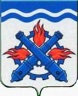 РОССИЙСКАЯ ФЕДЕРАЦИЯДУМА ГОРОДСКОГО ОКРУГА ВЕРХНЯЯ ТУРАШЕСТОЙ СОЗЫВПятьдесят восьмое заседание РЕШЕНИЕ №  82	22 сентября 2022 годаг. Верхняя ТураОтчет о Контрольного органа Городского округа Верхняя Тура о результатах контрольного мероприятия: «Проверки соблюдения установленного «Порядка списания муниципального имущества Городского округа Верхняя Тура», за 2021 год и истекший период 2022 года»Заслушав и обсудив отчет председателя Контрольного органа Городского округа Верхняя Тура о результатах контрольного мероприятия: «Проверки соблюдения установленного «Порядка списания муниципального имущества Городского округа Верхняя Тура», за 2021 год и истекший период 2022 года», руководствуясь Федеральным законом от 07.02.2011 № 6-ФЗ  «Об общих принципах организации и деятельности контрольно-счетных органов субъектов Российской Федерации и муниципальных образований», положением «О Контрольном органе Городского округа Верхняя Тура», утвержденным решением Думы от 24.03.2022 № 25,ДУМА ГОРОДСКОГО ОКРУГА ВЕРХНЯ ТУРА РЕШИЛА:Принять к сведению отчет о результатах контрольного мероприятия: «Проверки соблюдения установленного «Порядка списания муниципального имущества Городского округа Верхняя Тура», за 2021 год и истекший период 2022 года» (прилагается). Председатель ДумыГородского округа Верхняя Тура    	           		             И.Г. МусагитовПриложениек Решению Думы Городского округа Верхняя Тураот 22 сентября 2022 года № 82Отчето результатах контрольного мероприятия:«Проверки соблюдения установленного «Порядка списания муниципального имущества Городского округа Верхняя Тура», за 2021 год и истекший период 2022 года»1.Основание для проведения контрольного мероприятия: подпункт 1.2. пункта 1 плана работы Контрольного органа Городского округа Верхняя Тура, утвержденного распоряжением председателя контрольного органа от 27.12.2021 № 11  «Об утверждении плана работы Контрольного органа на первое полугодие 2022 года».2.Предмет контрольного мероприятия: Нормативные правовые акты, документы, подтверждающие установление и соблюдение порядка списания муниципального имущества Городского округа Верхняя Тура, иные распорядительные документы, обосновывающие списание муниципального имущества Городского округа Верхняя Тура, платежные и иные первичные документы (с приложениями), бухгалтерская и иная финансовая документация, отчетность, подтверждающая операции с денежными средствами, муниципальным имуществом, их учет; иные документы, обосновывающие, подтверждающие соблюдение порядка списания муниципального имущества Городского округа Верхняя Тура, в том числе его утилизацию. 3.Объект (объекты) контрольного мероприятия: Администрация Городского округа Верхняя Тура.Муниципальное бюджетное учреждение «Благоустройство»,Муниципальное бюджетное учреждение культуры «Городской Центр Культуры и Досуга Городского круга Верхняя Тура».4. Проверяемый период деятельности: 2021 год и 5 месяцев 2022 года5. Срок проведения контрольного мероприятия:С 30.05.2022 года по 30.06.2022 года6. Цель контрольного мероприятия:Оценка соблюдения порядка списания, муниципального имущества Городского округа Верхняя Тура, находящегося в казне городского округа, переданного на праве оперативного управления муниципальным бюджетным или казенным учреждениям Городского округа Верхняя Тура. Порядок списания муниципального имущества Городского округа Верхняя Тура (далее – Порядок списания) утвержден решением Думы Городского округа Верхняя Тура от 19.03.2020 № 19.7. По результатам контрольного мероприятия установлено следующее:Положения пунктов 2, 11 и 15 содержат противоречивую информацию, в части привлечения экспертов и экспертных организаций, для списания муниципального имущества.  Наименование Главы V Порядка списания «Получение согласия на списание муниципального имущества предприятиями и учреждениями» не соответствует ее содержанию, так как данной главой регулируется не только порядок получения согласия на списание муниципального имущества, также порядок получения отказа в согласии на списание муниципального имущества.  Пунктом 10 Порядка списания установлено, что в состав комиссии по списанию включается представитель органа, осуществляющего функции и полномочия главного распорядителя бюджетных средств по отношению к муниципальному учреждению (по согласованию), и  в обязательном порядке в состав комиссии по списанию включается представитель органа, осуществляющего функции и полномочия главного распорядителя бюджетных средств по отношению к муниципальному учреждению при рассмотрении вопросов о списании особо ценного движимого имущества. Данная формулировка не соответствует нормам статьи 6 Бюджетного кодекса РФ, согласно которой в ведении главного распорядителя бюджетных средств может находиться только казенное учреждение и статьи 9.2. Федерального закона № 7-ФЗ, согласно которой бюджетные учреждения являются получателями бюджетных субсидий и не являются получателями бюджетных средств. Администрация.В нарушение пункта 8 Положения постоянно действующей комиссии утвержденное постановлением администрации городского округа от 29.12.2020 № 136 при списании объектов основных средств, принтер CanonimagePROGRAFiPF670 A1 6цв (без стенда), стол рабочий «Оптима», решение комиссии не оформлялось протоколом. В распоряжении главы городского округа от 19.01.2021 № 6 «О списании муниципального имущества» неверно указан инвентарный номер списываемого объекта стол рабочий «Оптима».В распоряжении главы городского округа от 19.01.2021 № 6 «О списании муниципального имущества» наименование списываемого объекта указано - принтер CanonimagePROGRAFiPF670 A1 6цв (без стенда), что не соответствует бухгалтерским данным, согласно которым к учету принят объект основных средств плоттер CanonimagePROGRAFiPF670 A1 6цв (без стенда).Муниципальное бюджетное учреждение «Благоустройство»Не соблюдались условия Порядка списания муниципального имущества, а именно последовательность действий связанных со списанием муниципального имущества, установленных главами II и III Порядка списания. В нарушение пункта 10 Порядка списания при создании постоянной действующей комиссии по списанию, в ее состав не включен директор МБУ «Благоустройство», а также представитель администрации (при списании особо ценного движимого имущества).  В акте на списание подготовленным МБУ «Благоустройство» не указывалась дата его составления и утверждения, указана не достоверная информация о количестве списываемых объектов (триммеры), а также акт подписан лицами не входящими в состав комиссии по списанию утвержденной директором МБУ «Благоустройство». В нарушение пункта 31 Порядка списания МБУ «Благоустройство» не произведены соответствующие бухгалтерские проводки по списанию с бухгалтерского учета триммера Braitbr – 580c  в количестве 1 шт., балансовая стоимость 5 200,00 рублей.На момент списания контейнеров для сбора ТБО в Учреждении, в нарушение пункта 8 Порядка списания не создавалась постоянно действующая комиссия по списанию.В нарушение пункта 29 Порядка списания МБУ «Благоустройство»  до утверждения актов о списании и получения согласия администрации о списании муниципального имущества сдало в металлолом контейнеры для сбора ТБО в количестве 70 штук.Распоряжением главы городского округа от 11.11.2021 № 348 «О списании муниципального имущества» дано согласие на списание муниципального имущества в том числе, триммер HuterGGT-800S в количестве 2 шт., балансовая стоимость 5 750,00 рублей; триммер HuterGGT-1300T в количестве 2 шт. балансовая стоимость 5 850,00 рублей, что не соответствует бухгалтерским данным, по данным забалансового счета 21 на балансе Учреждения на начало 2021 года числятся, триммер HuterGGT-800S с балансовой стоимостью 5 750,00 рублей в количестве 1 шт., триммер HuterGGT-1300T с балансовой стоимостью 5 850,00 рублей в количестве 1 шт. В нарушение приказа Минфина России № 52н, акты о списании объектов нефинансовых активов (кроме транспортных средств) от 17.11.2021                   № 0000-000003; № 0000-000004 подписаны не комиссией по списанию материальных ценностей и основных средств, а комиссией, созданной для проведения годовой инвентаризации перед составлением годовой бухгалтерской отчетности, состав которой утвержден приказом  директора МБУ «Благоустройство»  от 17.11.2021 № 74.  Муниципальное бюджетное учреждение культуры «Городской Центр Культуры и Досуга Городского округа Верхняя Тура»В нарушение пункта 10 Порядка списания в состав комиссии по списанию не включены директор Учреждения, представитель муниципального казенного учреждения «Централизованная бухгалтерия Городского округа Верхняя Тура», представитель администрации городского округа (при списании особо ценного движимого имущества).   В нарушение пункта 17 Порядка списания в адрес администрации предоставлялся не полный перечень документов, установленный данным пунктом. В нарушение абзаца 2 пункта 7 Порядка списания МБУК «ГЦКиД» списано с баланса особо ценное движимое имущество в отсутствие оснований для их списания в виде распоряжения администрации городского округа. В нарушение требований Инструкции 157н учреждением не принимались к учету объекты основных средств, закрепленные на праве оперативного управления распоряжением главы городского округа от 25.11.2015 № 485.В нарушение требований приказа Минфина России № 52н в акте от 23.05.2022 года № 9, отсутствует информация о заключении комиссии с указанием причин списания, не указана дата его утверждения.Списание имущества учтенного в казне городского округаВ нарушение абзаца 3 пункта 25 Порядка списания сдан в металлолом, автомобиль ЗИЛ 431412 МШТС 4МН до утверждения в установленном порядке акта о списании.В акте о списании транспортного средства не указана дата его утверждения, акт подписан лицами не входящими в состав комиссии по списанию, в строке «заключение комиссии с указанием причин списания» не содержится информация о заключении комиссии, и причин списания, что не соответствует требованиям приказа Минфина России № 52н. В актах о списании объектов нефинансовых активов (квартиры) от 24.03.2021 № 0000-000001, от 25.03.2021 № 0000-000002, от 29.03.2021                   № 0000-000003, не указана дата их утверждения, а также не содержится информация о заключении комиссии, о причинах списания.  В учетной политике, не предусмотрен порядок инвентарного учета объектов имущества казны, аналогичный порядку для учета объектов основных средств, что не соответствует требованиям Инструкции № 157н.Для списания жилых помещений состав комиссии и Положение о постоянно действующей комиссии утвержден постановлением, а не распоряжением главы, что противоречит абзацу 2 пункта 24 главы IV Порядка списания. По результатам контрольного мероприятия объектам проверки направлены акты. На момент составления отчета возражения на указанные в акте нарушения в Контрольный орган не поступали.